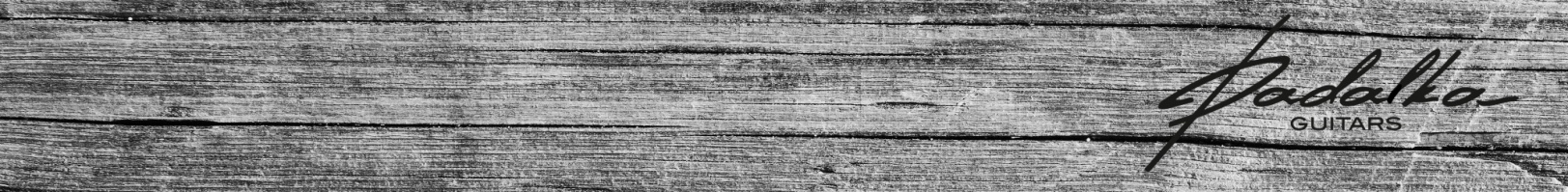 Наименование инструмента: Ваше имя: Контактный e-mail: Общие данныеОбщие данныеМодель                                                   Space / Moon / CS / MSДлина мензуры  24,75'' / 25,5'' / 26,5'' / 27'' / 28'' / МультимензураКоличество струн                                                          6 / 7 / 8Способ крепления грифа      На болтах (указать тип крепежа) /                                          вклеенный / сквозной (только для Moon и CS)Обычная /  на левую руку Информация о грифеИнформация о грифеКоличество ладов                                                                 24Материал ладов / размерНейзильбер -  2.28х1.4мм /  2.54х1.3мм /  2.79х1.45ммСталь - 2.28х1.4мм /  2.54х1.3мм /  2.79х1.45ммБронзовый сплав (Evo Gold) 2.28х1.4мм  /  2.79х1.45ммКоличество слоёв грифа                               Цельный / 3 / 5 / 7Материал грифа                                                          см.прайсМатериал накладки                                                           см.прайсРадиус накладки                    12” 14'' 16''  20''  37'' мультирадиусТолщина грифа / профильТолщина 18-20мм /19-21мм/ 20-22мм  / Профили ‘’C’’ / ‘’U’’Форма головы                                        A-1 / A-2 / A-3 / CS / MSОкантовка накладки / головы                          1 или 2 слойнаяНакладка – дерево или пластик / голова – пластик или фальш-кантМаркеры                          точки перламутр / дерево (2, 4, 6 мм) /                                         блоки из дерева /  кольца алюминиевые Разметка грифа сбоку точки: перламутр / пластик / дерево / алюминий / luminlay ИнкрустацияПорожек                         Графит (Япония) / Graphtech (Канада) / Hipshot Zero Friction / Кость / Роликовый порожек (6 стр)Цвет головы грифа / дерево / тип покрытияМатовый лак / Глянцевый лак / Масло (прозрачное)Цвет обратной стороны грифа / тип покрытияМатовый лак / Глянцевый лак / Масло (прозрачное)Усиление грифа           Стандартное (12-24 лад) / на всю длинуАнкер                   только двусторонний – регулировка на голове   ПримечанияИнформация о корпусеИнформация о корпусеМатериал корпуса                                                       см.прайсРельеф деки                       скос под руку (для CS, MS, Space) / фаска (для Moon) / рельефный топ (только CS или Space)Чамберинг                                  облегчение корпуса под топомМатериал  топа                                                           см.прайсОкантовка корпуса   1 или 2 слойная / пластик или фальш-кантЦвет / тип покрытия корпуса Матовый лак / Глянцевый лак / Масло (прозрачное)Цвет / тип покрытие топаМатовый лак / Глянцевый лак / Масло (прозрачное)Крышка тембр блока /                                     пластик / деревоКрепление крышки                              шурупы, болты, магнитыПримечанияФурнитура / электроникаФурнитура / электроникаТип бриджа          Hipshot Hardtail / Schaller Tremolo / Floyd RoseКолки       Hipshot Griplock (локовые) / Gotoh SG381 (не локовые)Цвет фурнитуры                                     хром / черный / золотоСтруны (калибр) / СтройТип джека (Space, MS – трубчатый/ Moon, CS – с панелью овал)Ручки регуляторов                  Gotoh Dome-style / Hipshot O-ringКрышка анкера                                   да / нет, дерево / пластикДатчикиКрепление датчиков на рамках / без рамокКонфигурация потенциометров   громкость, тон, 3/5-поз переключ.+ вариант распайки(см.схемы)Отсечка             нет / на переключ. / на пуш-пуле / на мини туглеПереключатель датчиков     для 3-поз перекл. blade или toggleПреамп / пьезо-седла                                      Graphtech GhostКрепление ремня                                  ремнедержатели Gotoh                        или стреплоки Schaller (оригинальные или реплика)ПримечанияДополнительная информацияДополнительная информацияСтрана / город  для транспортировкиСтандартная упаковка  / КейсПримечания